Tender Notice ITT/ABUJA/2016/015 - 019FRAMEWORK AGREEMENT FOR PROVISION OF GOODS AND/OR SERVICES Save the Children is the world’s leading independent non-profit organization for childrenSave the Children International in Nigeria is inviting submissions of tender for contract(s) to provide the below goods and services, under a Framework Agreement (FWA).ITT/ABUJA/2016/015  - Supply of StationeryITT/ABUJA/2016/016 - Supply of Consumables and Household Items	ITT/ABUJA/2016/017 - Advertisement & Promotional Material, and Publication & Printing Services ITT/ABUJA/2016/018  - Vehicle Rental and Taxi servicesITT/ABUJA/2016/019  - Vehicle Service, Maintenance and Repairs      If you are interested in submitting a bid, please contact Save the Children at the below address to request for complete Tender Documents containing all details of this FWA Process from October 20th, 2016. SAVE THE CHILDREN INTERNATIONAL4 DANUBE CLOSE OFF DANUBE STREETMAITAMA, ABUJA FCT. “ONLINE/SOFT COPY SUBMISSION WILL NOT BE ACCEPTED”Kindly download the FWA bid pack/documents from the below links:ITT/Abuja/2016/015 – https://nigeria.savethechildren.net/tenders-bids/ittabuja2016015ITT/Abuja/2016/016 – https://nigeria.savethechildren.net/tenders-bids/ittabuja2016016ITT/Abuja/2016/017 – https://nigeria.savethechildren.net/tenders-bids/ittabuja2016017ITT/Abuja/2016/018 – https://nigeria.savethechildren.net/tenders-bids/ittabuja2016018ITT/Abuja/2016/019 – https://nigeria.savethechildren.net/tenders-bids/ittabuja2016019 Tenders duly filled must be accompanied by: Renewed business license for the year (Photocopy of CAC Certificate) VAT/TAX registration certificateCompany profile showing past performance record on similar works and other relevant credentialsBids must be put in wax- sealed envelope, clearly marked by “Tender reference number” “bidders name, address, legal Stamp and submit their technical and financial document in one (1) original and One (1) copy for both.For any queries: Nigeria.tender@savethechildren.org or contact the address above to submit your email(s) for the tender documents to be forwarded for your kind perusal and action.Closing Date: Only bids submitted prior to 1600h on or before 14th November 2016 at the above mentioned address will be considered valid. Any bid submitted after this date and time will automatically be disqualified.  Save the Children International reserves the right to accept or reject the entire or partial part of this bid    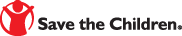 